United Nations           Nations Unies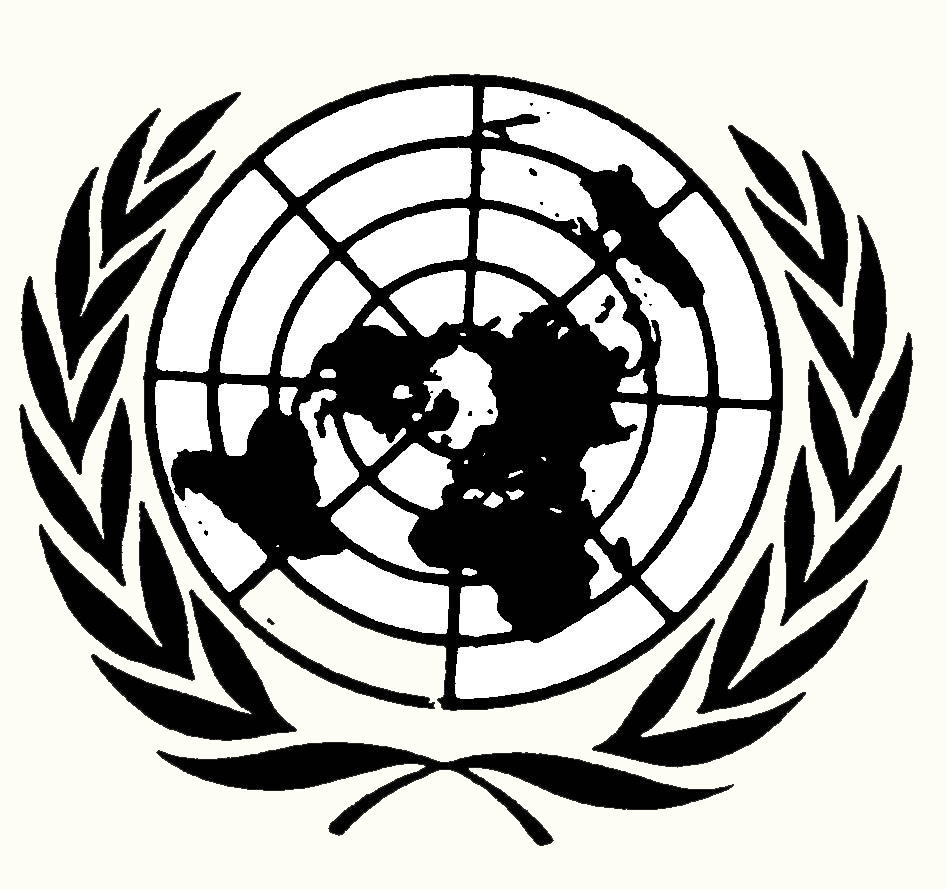 유엔 조선민주주의인민공화국 인권조사위원회COMMISSION OF INQUIRY ON HUMAN RIGHTS
IN THE DEMOCRATIC PEOPLE’S REPUBLIC OF KOREALondon Public Hearings Schedule, 23 October 20132013년 10월 23일 런던 공청회 13.00-14.30: Mr. Kim Song Ju (torture and arbitrary detention) 	          김성주 (고문과 구금)14.40-16:10: Ms. Park Jihyun (human trafficking, sexual violence, unaccompanied         	          children and political prison camps)          박지현 (인신매매, 성폭력, 비동반 소아와 정치범 수용소)16.30-17:30: Mr. Choi Joong Hwa (human rights violations in the army,   		starvation/ right to food)       	          최중화 (군대 내 인권침해, 기아와 식량권)17.40-19.10: Mr. Kim Joo-Il (human rights violations in the army)	          김주일 (군대 내 인권침해)19.20-20.20: Reverend Stuart Windsor, Christian Solidarity International	         스튜어트 윈져 목사 (세계기독교연대)